Name:_______________________________________________________Period_______________________Guidebook to UtahYou are going to make a travel guide to Utah.  It will be in book form.  This paper lists many of the things that you can include in your guide book.  Follow the directions on how many items you have to pick from each section and what the requirements are for each section.  You will find the information at home on the internet or in your Utah History Book.Format Requirements:This project will be completed in book form.You need a title page for your guidebook including a title for the book, your name, and your class period.Each place that you choose will have its own page with a section title, a place title, the required paragraphs, and a photo or drawing.  (See example page for clarification.)Your final project should be compiled in a folder.  Please, no sheet protectors, “slide binders” or binders.Font choices should be easy to read.Font sizes:  Section titles should be 14-16 pt font. (Ex: Festivals) Place titles should be 18-36 pt. (Ex: Festival of Colors) Paragraphs  12-14 pt. (See example page for clarification.)Margins should be 1 inch on each side.Total points for following format requirements:  5 points
Professionalism Requirements:Neatness: Is it easy to read?  Does it look professional?  Creativity: Did the student make this interesting to look at? In your own words: Did the student write this themselves?  If a few lines here or there came from somewhere else, I will take off points.  If the whole thing is plagiarized, I will give it a zero.Organization: Are your paragraphs distinct?  Does it make sense?Grammar:  Did you use complete sentences? Are words spelled correctly?  Did you use proper grammar?Total points for following professionalism requirements: 5 points
Section Requirements:Festivals Section (10 points):  Pick two of the following festivals that take place each year in Utah, one you have heard of or been to and one you are unfamiliar with.Shakespearian festival (Cedar City)Festival of Colors (Spanish Fork)Llama fest  (Spanish Fork)Scandinavian Festival (Ephraim)Greek Festival (Salt Lake)Swiss Days (Midway)Sundance Film Festival (Sundance)	Days of 47 Rodeo (Salt Lake)Days of 47 Parade (Salt Lake)Festival of the American West (Cache Valley)For each festival include the following:Name, Location, When it happens each year1 paragraph on why or what is being celebrated1 paragraph on what happens at the celebration today1 sentence on why this is important to UtahInclude a photo or drawing of the festival
Historic Sites Section (10 points):  Pick two of the following historic sites, one you have heard of or been to and one you are unfamiliar with.  Golden Spike Topaz Internment Camp/Delta MuseumThis is the PlaceScofield MinePony Express TrailMountain Meadow MassacreBear River Massacre siteHill Air field (Clearfield Utah) (Hill Air force Base)For each historic site include the following:Name, Location1 paragraph on what happened in history at this site, including the date that it happened1 paragraph on what you can see or do at this historical site today1 sentence on why this is important to UtahInclude a photo or drawing of the siteHistoric Buildings Section(10 points):  Pick two of the following historic buildings, one you have heard of or been to and one you are unfamiliar with.Cathedral of the MadelineCapital Building Tabernacle Greek Orthodox Church Fillmore Capitol BuildingBeehive House Hotel UtahMcCune MansionKearns Mansion (Governor’s Mansion)Cathedral’s Church of Saint MarkFor each historic building include the following:Name, Location1 paragraph on when it was built, who built it, and what it was used for historically1 paragraph on what it is used for today1 paragraph on what you can see or do at this historical site today1 sentence on why this is important to UtahInclude a photo or drawing of the building
Recreation Areas Section (10 points):  Pick two recreation areas, one you have heard of or been to and one you are unfamiliar with.  Lake PowellFlaming Gorge	Ski resorts Calf Creek FallsLittle Sahara, UtahFlight Park, UtahCoral Pink Sand DunesFor each recreation area, include the following:Name, Location1 paragraph on what you can expect to see and do there1 paragraph on why you think this area should be recognized as a great place to visit1 sentence on why this is important to UtahInclude a photo or drawing of the buildingState Parks and Attractions Section(10 points):  Pick two parks or attractions, one you have heard of or been to and one you are unfamiliar with.  Bonneville Salt FlatsGoblin ValleyBear LakeDanger CaveOtter Creek LakeNewspaper RockFor each state park or attraction area, include the following:Name, Location1 paragraph on what you can expect to see and do there1 paragraph on why you think this area should be recognized as a great place to visit1 sentence on why this is important to UtahInclude a photo or drawing of the buildingNational Parks Section (10 points): Pick two parks, one you have heard of or been to and one you are unfamiliar with.  BryceZionCapitol ReefCanyonlandsArchesFor each national park, include the following:Name, Location1 paragraph on the history of the park1 paragraph on what you can expect to see there (what is it known for?)1 paragraph on popular hikes or view points AND other activities besides hiking that you do there1 paragraph on why you think this area should be recognized as a great place to visit1 sentence on why this is important to UtahInclude a photo or drawing of the buildingMonuments Section (5 points):  Pick one monument.  Dinosaur National MonumentGrand Staircase Escalante National MonumentTimpanogos Cave National MonumentFor one monument, include the following:Name, Location1 paragraph on what you can expect to see and do there1 paragraph on why you think this area should be recognized as a great place to visit1 sentence on why this is important to UtahInclude a photo or drawing of the building



Unusual Attractions Section (10 points): Pick two attractions, one you have heard of or been to and one you are unfamiliar with.  In several paragraphs, tell why people want to visit them, the history behind them, and what they will see there.  Then, explain why each is important for Utah to have these attractions here.  Be sure to include a photo or drawing of each as well.Kennecott Copper MineGreat Salt LakeAntelope IslandSaltair 	LagoonHole in the Rock Hole in the Wall/ Robbers Roost For each unusual attractions, include the following:Name, Location1 paragraph on the history of this place1 paragraph on what you can expect to see and do there1 paragraph on why you think this area should be recognized as a great place to visit1 sentence on why this is important to UtahInclude a photo or drawing of the buildingMap of Utah (15 points):  Finally, draw a map of Utah and show where each of these places can be found.  Also, include major cities, including Salt Lake, St. George, Provo, Logan, Ogden, Moab, and Cedar City.  The map should be made on the computer or drawn out in black ink.  Your map should include a key.  Total Points:  100You can get extra credit for turning this in early!  For each day it is early, you can get 1 point extra credit!  This project is due on:  ____________________________________________  Grading Rubric:State Parks and AttractionsKodachrome State ParkLocation: Near Cannonville, UTWhat You Can Expect to See or Do There:  Kodachrome is known for is unique and colorful rock formations called “sedimentary pipes.”  They are actually 67 spires made of stone!  You can also find petrified rock and fossils in the area.  People enjoy camping, hiking, horseback riding, and riding ATVs.  Grosvenor’s Arch is an interesting feature that is located just 10 miles outside of the park. Why Do You Think This Area Should Be Recognized as a Great Place to Visit:  Utah is full of places that are completely different from the rest of the world because of the unique rock formations.  Kodachrome is always open and is not commonly known.  It is a great place to visit without being swamped with other tourists.  Kodachrome actually gets its name from the type of camera film that was used to take pictures by National Geographic.  Visitors found it so beautiful that they could not help but take pictures of it!Why Is This Important to Utah:  Utah has more to see than just its five famous national parks.  There are many cool places like Kodachrome just waiting to be explored! 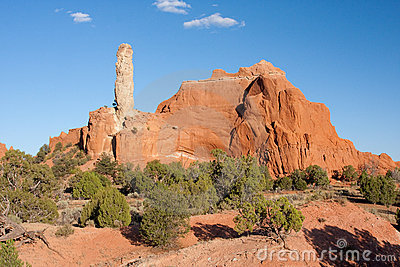 Correct Format ______of  5 pointsProfessionalism______of  5 points Two Festivals ______of  10 pointsTwo Historic Sites ______of  10 pointsTwo Historic Buildings______of  10 pointsTwo Recreation Areas______of  10 pointsTwo State Parks______of  10 pointsTwo National Parks______of  10 points One National Monument______of  5 pointsTwo Unusual Attractions______of  10 pointsMap of Utah______of  15 pointsTotal______of 100 points